Подставки для РОЛТЭК – 1650рубНазваниеВидСостав комплектаЦена дилерVSK1-6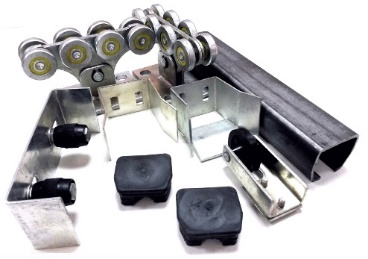 Состав комплекта: Направляющая 70х60х3,5 L=6000мм - 1шт., опора роликовая - 2 шт., концевой ролик в сборе для балки - 1шт., нижний улавливатель - 1шт., верхний улавливатель - 1шт., верхний ограничитель - 1шт., крышка для балки - 2шт.8 250DoorHan-6 mini 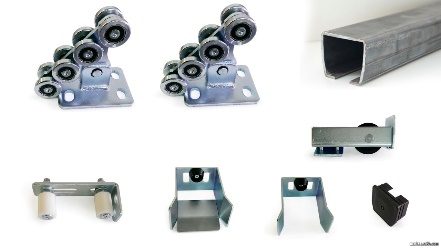 Состав комплекта: Направляющая 60х550х3,0 L=6000мм - 1шт., ролик опорный - 2 шт., ролик накатывающий – 1 шт., нижняя ловушка – 1шт., верхняя ловушка – 1шт. скоба от качения – 1шт., заглушка – 1шт. 9 350DoorHan-6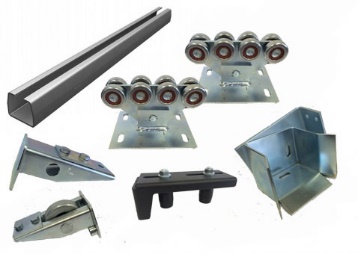 Состав комплекта: Направляющая х/к 71х60х3,5 L=6000мм - 1шт., опора роликовая - 2 шт., концевой ролик в сборе для балки - 1шт., ловитель нижний для балки - 1шт., ловитель верхний сдвижных ворот универсальный с накладкой - 1шт., устройство направляющее Revolution - 1шт., крышка задняя для балки - 1шт.11 000Alutech-6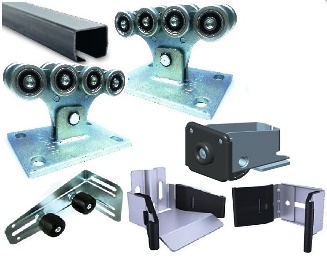 Состав комплекта: Направляющая 70х60х3,5 L=6000мм - 1шт., опора роликовая - 2 шт., Ролик опорный - 1 шт., улавливатель нижний - 1шт., верхний ловитель – 1шт., кронштейн верхний - 1шт., ролик поддерживающий – 2шт., заглушка для направляющей шины- 1шт.11 000РОЛТЭК ЭКО-6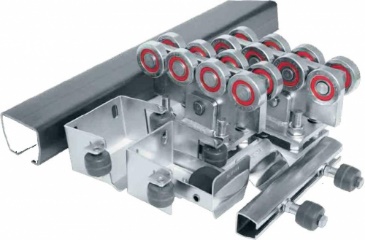 Состав комплекта: Направляющая х/к 70х60х3,5 L=6000мм - 1шт., Опора роликовая - 2 шт., ролик концевой съемный - 1шт, ловитель нижний роликовый- 1шт., ловитель верхний роликовый- 1шт., кронштейн квадратный - 1шт., ролики резиновые- 2шт., заглушка направляющей - 1шт.13 150Комплект регулировочных подставок (2 шт.)Комплект регулировочных подставок (2 шт.)Комплект регулировочных подставок (2 шт.)1 100